Western Australia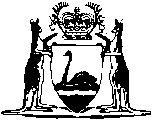 Liquor Control Act 1988Liquor Control (Jigalong Restricted Area) Regulations 2009Western AustraliaLiquor Control (Jigalong Restricted Area) Regulations 2009Contents1.	Citation	12.	Commencement	13.	Term used: Jigalong Aboriginal Community	14.	Note is not part of regulation	25.	Declaration of restricted area	26.	Notice of restricted area	27.	Prohibitions as to liquor in Jigalong Aboriginal Community	28.	Seizure and disposal of containers of liquor	39.	Period during which these regulations have effect	3Notes	Compilation table	4Defined termsWestern AustraliaLiquor Control Act 1988Liquor Control (Jigalong Restricted Area) Regulations 20091.	Citation		These regulations are the Liquor Control (Jigalong Restricted Area) Regulations 2009.2.	Commencement		These regulations come into operation as follows —	(a)	regulations 1 and 2 — on the day on which these regulations are published in the Gazette;	(b)	the rest of the regulations — on the day after that day.3.	Term used: Jigalong Aboriginal Community 		In these regulations — 	Jigalong Aboriginal Community means the area of the land the subject of — 	(a)	Reserve 41265 being the whole of the land in Certificates of Crown Land Title Volume LR3128 Folio 529 and Volume LR3128 Folio 530;	(b)	Pastoral Lease 3114/1103 being the whole of the land in Certificate of Crown Land Title Volume LR3147 Folio 908;	(c)	Crown Lease 154/1984 being the whole of the land in Certificate of Crown Land Title Volume LR3137 Folio 492.4.	Note is not part of regulation		The note after regulation 9 does not form part of these regulations.5.	Declaration of restricted area		The Jigalong Aboriginal Community is declared to be a restricted area for the purposes of section 175(1a) of the Act.6.	Notice of restricted area	(1)	The Director of Liquor Licensing must take all reasonable steps to cause to be posted, and while the Jigalong Aboriginal Community continues to be a restricted area by operation of regulation 5 to be kept posted, at each place where a customary access route enters the Jigalong Aboriginal Community a notice — 	(a)	describing the offences set out in regulation 7; and	(b)	specifying the penalties for those offences.	(2)	A failure to comply with subregulation (1) does not invalidate the declaration in regulation 5.7.	Prohibitions as to liquor in Jigalong Aboriginal Community	(1)	A person who — 	(a)	brings liquor into, or causes liquor to be brought into, the Jigalong Aboriginal Community; or	(b)	has liquor in his or her possession in the Jigalong Aboriginal Community,		commits an offence.	Penalty: 	(a)	if subregulation (2) applies — a fine of $5 000;	(b)	in any other case — a fine of $2 000.	(2)	This subregulation applies to an offence under subregulation (1) committed by a licensee, a manager of licensed premises or a director of a body corporate that holds a licence.8.	Seizure and disposal of containers of liquor		Despite section 155(4) and (5) of the Act, a member of the Police Force may seize and, as soon as is practicable, dispose of any opened or unopened container of liquor suspected on reasonable grounds to be the subject of an offence under regulation 7.9.	Period during which these regulations have effect		Unless sooner repealed, these regulations have effect for the period that ends at the close of 1 May 2020.	Note for this regulation:		Under the Liquor Control Act 1988 section 175(1d), these regulations expire at the end of the period referred to in regulation 9.	[Regulation 9 amended: Gazette 29 Apr 2011 p. 1534; 4 Apr 2014 p. 884; 21 Apr 2017 p. 2181.]Notes1	This is a compilation of the Liquor Control (Jigalong Restricted Area) Regulations 2009 2 and includes the amendments made by the other written laws referred to in the following table.  Compilation table2	These regulations expire 1 May 2020 (see r. 9).Defined terms[This is a list of terms defined and the provisions where they are defined.  The list is not part of the law.]Defined term	Provision(s)Jigalong Aboriginal Community	3CitationGazettalCommencementLiquor Control (Jigalong Restricted Area) Regulations 20091 May 2009 p. 1438-40r. 1 and 2: 1 May 2009 (see r. 2(a));
Regulations other than r. 1 and 2: 2 May 2009 (see r. 2(b))Liquor Control (Jigalong Restricted Area) Amendment Regulations 201129 Apr 2011 p. 1534-5r. 1 and 2: 29 Apr 2011 (see r. 2(a));
Regulations other than r. 1 and 2: 30 Apr 2011 (see r. 2(b))Liquor Control (Jigalong Restricted Area) Amendment Regulations 20144 Apr 2014 p. 884r. 1 and 2: 4 Apr 2014 (see r. 2(a));
Regulations other than r. 1 and 2: 5 Apr 2014 (see r. 2(b))Liquor Control (Jigalong Restricted Area) Amendment Regulations 201721 Apr 2017 p. 2181r. 1 and 2: 21 Apr 2017 (see r. 2(a));
Regulations other than r. 1 and 2: 22 Apr 2017 (see r. 2(b))